PROYECTO DE ORDEN DEL DÍA REVISADOpreparado por la Oficina de la UniónDescargo de responsabilidad: el presente documento no constituye un documento de política u orientación de la UPOV	Apertura de la sesión	Aprobación del orden del día	Informe de la Secretaria general adjunta sobre las novedades acaecidas en la UPOV (documento SESSIONS/2023/1)	Informes sobre la labor de los Grupos de Trabajo Técnico (documentos TC/59/8, TWA/52/11, TWF/54/13, TWO/55/11, TWV/57/26)	Cuestiones planteadas por los Grupos de Trabajo Técnico (documento TC/59/3)	Elaboración de orientaciones y documentos propuestos para aprobación por el Consejo (documento SESSIONS/2023/2)a)	Documentos de información:UPOV/INF/16	Programas informáticos para intercambio (revisión) (documento UPOV/INF/16/12 Draft 1)UPOV/INF/22	Programas informáticos y equipos utilizados por los miembros de la Unión (revisión) (documento UPOV/INF/22/10 Draft 1)UPOV/INF/23	Sistema de códigos de la UPOV (revisión) (documento UPOV/INF/23/2 Draft 1)UPOV/INF-EXN	Lista de documentos UPOV/INF-EXN y fechas de última publicación (revisión) (documento UPOV/INF-EXN/17 Draft 1)b)	Notas explicativas:UPOV/EXN/DEN 	Notas explicativas sobre las denominaciones de variedades con arreglo al Convenio de la UPOV (revisión) (Anexo I del documento SESSIONS/2023/2)c)	Documentos TGP:TGP/7	Elaboración de las directrices de examen (revisión)–	Conversión del texto estándar de las directrices de examen en texto opcional
(Anexo II del documento SESSIONS/2023/2)–	Caracteres de resistencia a enfermedades: adición de un nivel de expresión y colocación de los caracteres de resistencia a enfermedades no señalados con asterisco en la sección 5 del cuestionario técnico 
(Anexo II del documento SESSIONS/2023/2)–	Variedades ejemplo para caracteres cuantitativos señalados con asterisco cuando se facilitan ilustraciones (Anexo III del documento SESSIONS/2023/2)TGP/12	Orientación sobre ciertos caracteres fisiológicos (revisión)–	Ejemplo de carácter de resistencia: la palabra “altamente” utilizada en un solo nivel de expresión (Anexo IV del documento SESSIONS/2023/2)TGP/14	Glosario de términos utilizados en los documentos de la UPOV (revisión) (documento SESSIONS/2023/2)TGP/0	Lista de documentos TGP y fechas de última publicación (revisión) (documento TGP/0/15 Draft 1)	Bases de datos de información de la UPOV (documento SESSIONS/2023/3)	Medidas para mejorar la cooperación en materia de examen (documento SESSIONS/2023/4)	Aumento de la participación de los miembros de la Unión en la labor del TC y reestructuración del trabajo de los TWP (documento TC/59/5)	Talleres preparatorios (documento TC/59/6)	Técnicas moleculares (documento SESSIONS/2023/5)Debate sobre las técnicas moleculares en el examen DHE (ponencias de los miembros)	Cuestiones para información: a)	Lista de géneros y especies respecto de los cuales las autoridades poseen experiencia práctica en el examen de la distinción, la homogeneidad y la estabilidad (documento TC/59/4)b)	Reuniones sobre solicitudes electrónicas (EAM) (documento SESSIONS/2023/6)c)	Bases de datos de descripciones de variedades (documento TC/59/7)d)	Plantilla en Internet de los documentos TG (documento TC/59/5)	Directrices de examen (documentos TC/59/2, TC/59/9 a TC/59/27)	Programa de la sexagésima sesión	Aprobación del informe (si se dispone de tiempo suficiente)	Clausura de la sesión[Fin del documento]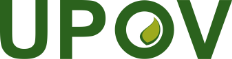 SUnión Internacional para la Protección de las Obtenciones VegetalesComité TécnicoQuincuagésima novena sesiónGinebra, 23 y 24 de octubre de 2023TC/59/1 Rev.Original:  InglésFecha:  18 de octubre de 2023